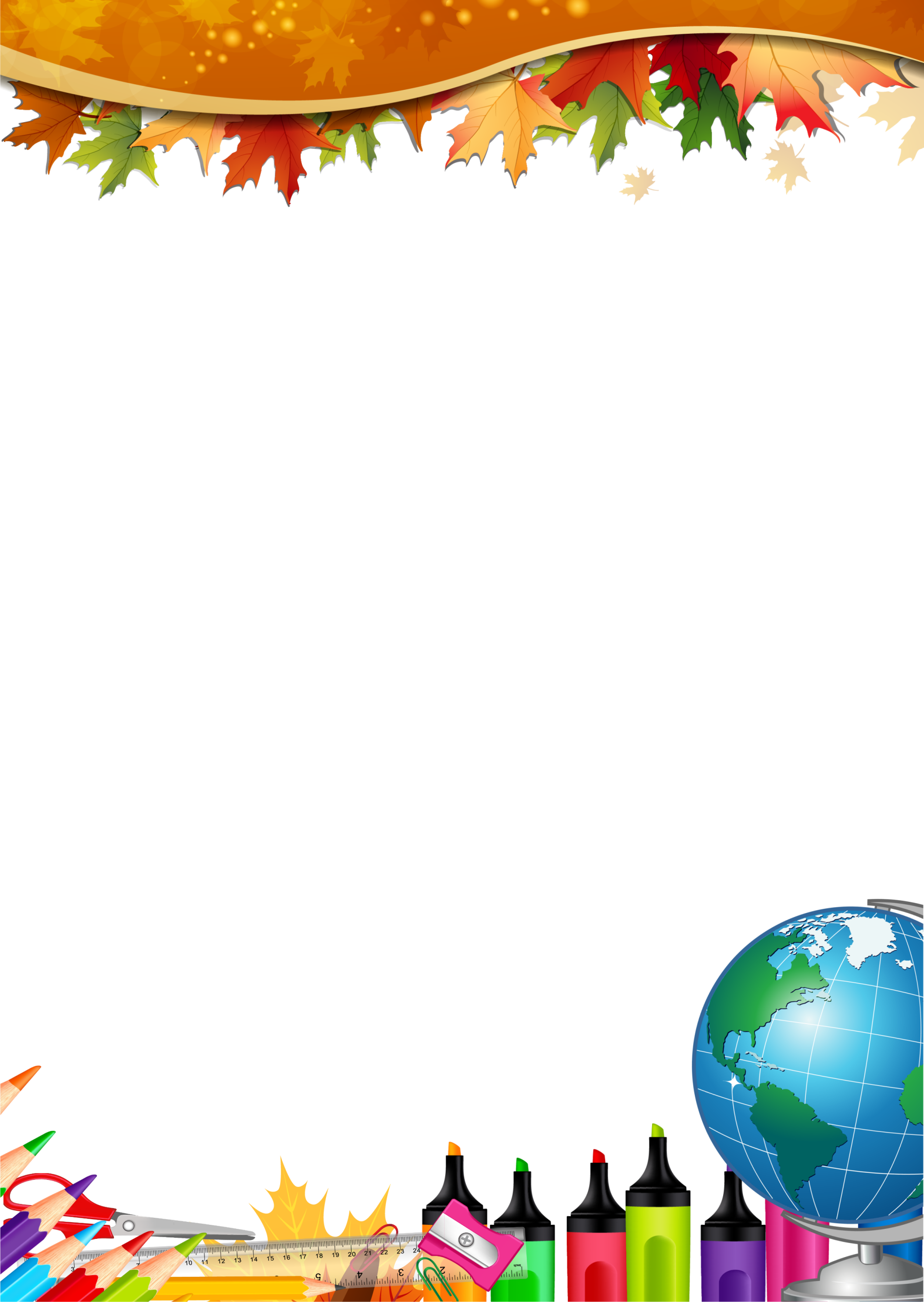                Информация о количестве мест для  зачисления  в   1 класс          МБОУ Порт-Катоновской СОШ  на  2023-2024 учебный год                                Количество мест для зачисления в 1 класс в 2023-2024 учебном году -25